                                                               PatvirtintaLazdijų rajono savivaldybės tarybos                                                                                      2020 m. sausio............ d.                                                                                                        sprendimu Nr. 5TS-     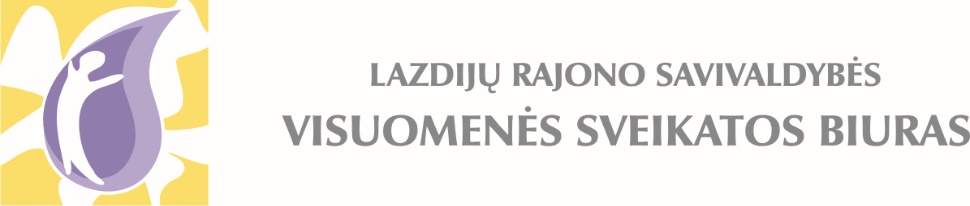 LAZDIJŲ RAJONO SAVIVALDYBĖS VISUOMENĖS SVEIKATOS STEBĖSENOS ATASKAITA UŽ 2018 M.TURINYS1. ĮVADAS ..........................................................................................................................................3 2. BENDROJI DALIS .........................................................................................................................4 2.1. PAGRINDINIŲ STEBĖSENOS RODIKLIŲ SAVIVALDYBĖJE ANALIZĖ IR INTERPRETAVIMAS („ŠVIESOFORAS“) ................................................................................4-12 2.2 PAGRINDINIAI DEMOGRAFINIAI RODIKLIAI...................................................................123. SAVIVALDYBĖS PRIORITETINIŲ PROBLEMŲ ANALIZĖ..................................................12 3.1. NEDARBO LYGIS IR SOCIALINIAI VEIKSNIAI LAZDIJŲ RAJONE..........................12-143.2. LAZDIJŲ RAJONO GYVENTOJŲ MIRTINGUMAS NUO KRAUJOTAKOS SISTEMOS LIGŲ.............................................................................................................................................14-153.3. II TIPO CUKRINIO DIABETO PAPLITIMAS LAZDIJŲ RAJONE .................................15-164. LAZDIJŲ RAJONO SAVIVALDYBĖS SUAUGUSIŲJŲ GYVENTOJŲ GYVENSENOS TYRIMAS.....................................................................................................................................16-175. IŠVADOS.................................................................................................................................17-186. REKOMENDACIJOS .............................................................................................................18-19ĮVADASVisuomenės sveikatos stebėsenos savivaldybėje tikslas – nuolat rinkti, tvarkyti, analizuoti ir interpretuoti visuomenės sveikatą atspindinčius rodiklius, kad remiantis išsamia informacija apie savivaldybės bendruomenės sveikatos būklę, sveikatos rizikos veiksnius, būtų galima planuoti ir įgyvendinti savivaldybės visuomenės sveikatos gerinimo priemones; taip pat vykdyti visuomenės sveikatos stebėsenos duomenų sklaidą bei tinkamai informuoti savivaldybės politikus, siekiant efektyvaus valstybinių (valstybės perduotų savivaldybėms) bei savarankiškų visuomenės sveikatos priežiūros funkcijų įgyvendinimo savivaldybės teritorijoje. Visuomenės sveikatos stebėsena savivaldybėse vykdoma vadovaujantis Lietuvos Respublikos sveikatos apsaugos ministro įsakymu „Dėl Lietuvos Respublikos sveikatos apsaugos ministro 2003 m. rugpjūčio 11 d. įsakymo Nr. V-488 „Dėl Bendrųjų savivaldybių visuomenės sveikatos stebėsenos nuostatų patvirtinimo“ pakeitimo“ (su vėlesniais pakeitimais). Pateikiami rodikliai iš Valstybės deleguotų savivaldybėms visuomenės sveikatos stebėsenos rodiklių sąrašo, kurie atspindi kaip įgyvendinami Lietuvos Respublikos Seimo 2014 m. birželio 26 d. nutarimu Nr. XII-964 patvirtintos Lietuvos sveikatos 2014–2025 metų programos (toliau – Lietuvos sveikatos programa) tikslai. Savivaldybių rodiklių sąrašą sudaro 51 unifikuotas rodiklis, geriausiai apibūdinantis Lietuvos sveikatos programos siekinius ir 16 gyventojų gyvensenos stebėsenos rodiklių. 2018 m. kovo–gegužės mėn. buvo atliktas pirmasis savivaldybių suaugusiųjų gyventojų gyvensenos tyrimas. Jį atliekant naudotas su Sveikatos apsaugos ministerija suderintas klausimynas.Lazdijų rajono savivaldybės visuomenės sveikatos stebėsenos ataskaitoje už 2018 m. pateikiami ir aprašomi 2018 m. Lazdijų rajono savivaldybėje visuomenės sveikatos būklę atspindintys rodikliai. Ataskaita parengta naudojantis viešai prieinamais sveikatos statistikos duomenų šaltiniais:– Lietuvos statistikos departamento Oficialiosios statistikos portalu;– Lietuvos sveikatos rodiklių sistema (LSRS).2. BENDROJI DALIS2.1. PAGRINDINIŲ STEBĖSENOS RODIKLIŲ SAVIVALDYBĖJE ANALIZĖ IR INTERPRETAVIMAS („ŠVIESOFORAS“)Pagrindinio rodiklių sąrašo analizė ir interpretavimas („šviesoforo“ kūrimas) atliekamas palyginant praėjusių metų Lazdijų rajono savivaldybės rodiklius su Lietuvos Respublikos rodiklių vidurkiu. Vadovaujantis „šviesoforo“ principu, visos 60 Lietuvos savivaldybių suskirstytos į 5 grupes (po 12 savivaldybių kiekvienoje grupėje): 12 savivaldybių, kuriose stebimas rodiklis atspindi geriausią situaciją, priskiriamos savivaldybių su geriausiais rodikliais grupei ir žymimos žalia spalva; 12 savivaldybių, kuriose stebimas rodiklis rodo prasčiausią situaciją, priskiriamos savivaldybių su prasčiausiais rodikliais grupei ir žymimos raudona spalva; likusių 36 savivaldybių rodiklio reikšmės žymimos geltona spalva. Šių savivaldybių rodikliai interpretuojami kaip atitinkantys Lietuvos vidurkį. Lazdijų rajono savivaldybė patenka į mažųjų savivaldybių (iki 20 000 gyv.) sąrašą. Kadangi jose rodikliai labai „jautrūs“, kiekvienu atveju dėl mažo gyventojų skaičiaus, jų rodikliams skaičiuojamas 3 metų vidurkis. Mažų savivaldybių rodiklių vidurkiai vėliau lyginami su kitų savivaldybių bei Lietuvos naujausiais duomenimis.Pagrindinių stebėsenos rodiklių savivaldybėje analizės ir interpretavimo tikslas – įvertinti, kokia esama gyventojų sveikatos ir sveikatą lemiančių veiksnių situacija savivaldybėje, įvertinant Lietuvos sveikatos programos tikslų ir uždavinių įgyvendinimo kontekste, ir kokių intervencijų / priemonių reikia imtis, siekiant stiprinti savivaldybės gyventojų sveikatą ir mažinti sveikatos netolygumus. Lazdijų rajono gyventojų visuomenės sveikatos stebėsenos ataskaitoje analizuojamų rodiklių duomenys ir jų interpretavimas pateikiami 1 lentelėje „Lazdijų rajono savivaldybės visuomenės sveikatos stebėsenos rodiklių profilis“. Remiantis stebėsenos profilio rodikliais ir jų interpretavimo rezultatais („šviesoforas“ ir santykis) pasirinktos 3 pagrindinio rodiklių sąrašo reikšmės, kurių rodiklis ar pokyčio kryptis yra prasčiausi, lyginant su kitomis savivaldybės profilio reikšmėmis (raudonos spalvos pagrindinių rodiklių sąrašo reikšmės). Sudarytas Lazdijų rajono probleminių visuomenės sveikatos sričių (temų) sąrašas. Šiose probleminėse srityse buvo atlikta atrinktų rodiklių detali analizė ir vertinimas bei parengtos rekomendacijos.	Pirmame lentelės stulpelyje pateikiami Lietuvos sveikatos programos tikslai, antrame – uždaviniai ir trečiame – pagrindinio sąrašo rodikliai, suskirstyti pagal Lietuvos sveikatos programoje numatomus įgyvendinti tikslus ir uždavinius. Ketvirtame stulpelyje pateikiama savivaldybės tikroji analizuojamų metų rodiklio reikšmė, penktame stulpelyje – savivaldybės 3 metų vidurkio reikšmė, šeštame – atitinkamo rodiklio Lietuvos vidurkio reikšmė, septintame – mažiausia reikšmė tarp visų savivaldybių, aštuntame – didžiausia reikšmė tarp visų savivaldybių ir devintame – savivaldybės rodiklio interpretavimas (reikšmės savivaldybėje santykis su Lietuvos vidurkio reikšme ir savivaldybės rodiklio vietos tarpe visų savivaldybių pavaizdavimas pagal „šviesoforo“ principą).1 lentelė. Lazdijų rajono savivaldybės visuomenės sveikatos stebėsenos rodiklių profilis2 lentelė. Suaugusiųjų gyventojų gyvensenos stebėsenos rodikliaiIš 1 lentelėje pateiktų PRS rodiklių reikšmių palyginimo su atitinkamu Lietuvos vidurkio rodikliu matyti, kad Lazdijų rajono savivaldybėje šie rodikliai yra geresni už Lietuvos vidurkį ir patenka į žalią zoną:asmenų, žuvusių ar sunkiai sužalotų dėl nelaimingų atsitikimų darbe, rodiklis;į atmosferą iš stacionarių taršos šaltinių išmestų teršalų kiekis, tenkantis 1 kvadratiniam kilometrui;sergamumas (visi atvejai) daugeliui vaistų atsparia tuberkulioze 100 000 gyv.;sergamumas ŽIV ir lytiškai plintančiomis ligomis;kūdikių (vaikų iki 1 m. amžiaus) mirtingumas 1000 gyvų gimusių kūdikiųtikslinės populiacijos dalis (proc.), dalyvavusi vaikų krūminių dantų dengimo silantinėmis medžiagomis programoje.Viešai tiekiamą geriamą vandenį naudoja 28,32 proc. Lazdijų rajono savivaldybės gyventojų, nuotekų tvarkymo paslaugomis naudojosi 23,56 proc. gyventojų.Dauguma Lazdijų rajono savivaldybės rodiklių rodo prastą situaciją, priskiriamos savivaldybių su prasčiausiais rodikliais grupei ir žymimos raudona spalva:vidutinė tikėtina gyvenimo trukmė - rodiklis patenka į raudoną zoną, būdamas 0,95 karto mažesnis už Lietuvos vidurkį; ilgalaikio nedarbo lygis – reikšmė 3,76 karto didesnė už šalies vidurkį;gyventojų skaičiaus pokytis – reikšmė 4,37 karto didesnė už Lietuvos vidurkį;mokinių, gaunančių nemokamą maitinimą mokyklose – rodiklis 2,25 karto didesnis už šalies vidurkį;socialinės pašalpos gavėjų skaičius – reikšmė 3,15 karto didesnė už Lietuvos rodiklį;sergamumas (nauji atvejai ir recidyvai) tuberkulioze (A15-A19) – rodiklis 1,71 karto didesnis už Lietuvos vidurkį;mirtingumo / standartizuoto mirtingumo dėl atsitiktinio paskendimo rodikliai – reikšmės 2,78 karto ir 2,6 karto didesnės už Lietuvos rodiklį;išvengiamų hospitalizacijų ir išvengiamų hospitalizacijų dėl diabeto ir jo komplikacijų – reikšmės atitinkamai 1,8 ir 1,31 karto viršija šalies rodiklį;sergamumas (nauji atvejai) daugeliui vaistų atsparia tuberkulioze (A15-A19) – rodiklis 1,63 karto didesnis už Lietuvos vidurkį;mirtingumas nuo kraujotakos sistemos ligų – rodiklis 1,65 karto didesnis už Lietuvos vidurkį;mirtingumas nuo piktybinių navikų – rodiklis 1,41 karto didesnis už Lietuvos vidurkį;mirtingumas nuo cerebrovaskulinių ligų – rodiklis 1,78 karto didesnis už Lietuvos vidurkį;sergamumas II tipo cukriniu diabetu – rodiklis 1,98 karto didesnis už Lietuvos vidurkį.Kiti rodikliai patenka į Lietuvos vidurkį atitinkančią kvintilių grupę (geltonoji zona). Detaliai analizei, kaip prioritetinės sveikatos problemos, pasirinkti šie rodikliai:Nedarbo lygis ir socialiniai veiksniai Lazdijų rajone; Mirtingumas nuo kraujotakos sistemos ligų; II tipo cukrinio diabeto paplitimas Lazdijų rajone.2.2 PAGRINDINIAI DEMOGRAFINIAI RODIKLIAI	Lietuvos statistikos departamento duomenimis, Lazdijų rajono savivaldybėje stebimas gyventojų skaičiaus mažėjimas. 2018 m. pradžioje Lazdijų rajono savivaldybėje buvo registruota 19115 gyventojų (9151 vyras ir 9964 moterys). Nuo 2008 m. pradžios iki 2018 m. pradžios, rajono savivaldybės gyventojų skaičius sumažėjo 4787 gyventojais (1 pav.).1 pav. Lazdijų rajono savivaldybės gyventojų skaičiaus pokytis 2008 m. – 2018 m. (gyventojų skaičius)Šaltinis: Lietuvos statistikos departamentas	Lazdijų rajono savivaldybėje 2018 m. vaikai (0–17 metų) sudarė 15,72 proc., 18–44 m. asmenys – 28,36 proc., 45–64 m. gyventojai – 31,35 proc., 65 m. ir vyresniojo amžiaus asmenys sudarė 24,58 proc. savivaldybės populiacijos.3. SAVIVALDYBĖS PRIORITETINIŲ PROBLEMŲ ANALIZĖ3.1 NEDARBO LYGIS IR SOCIALINIAI VEIKSNIAI LAZDIJŲ RAJONE Ilgalaikis nedarbas – vienas iš socialinių – ekonominių poveikio sveikatai veiksnių, kuris turi nemažą įtaką fizinei ir psichinei sveikatai. Rodiklį galima priskirti rizikos sveikatai grupei. Lazdijų rajono savivaldybėje ilgalaikis nedarbo lygis yra didžiausias šalyje. 2018 m. Lazdijų rajone buvo registruoti 957 ilgalaikiai bedarbiai (rodiklis – 8,4/100 gyv., Lietuvoje – 2,2/100 gyv.) (2 pav.). Analizuojant 2016–2018 m. laikotarpį, nustatyta, kad Lazdijų rajono savivaldybėje ilgalaikis nedarbo lygis nežymiai didėjo (3 metų rodiklio vidurkis – 8,2/100 gyv.).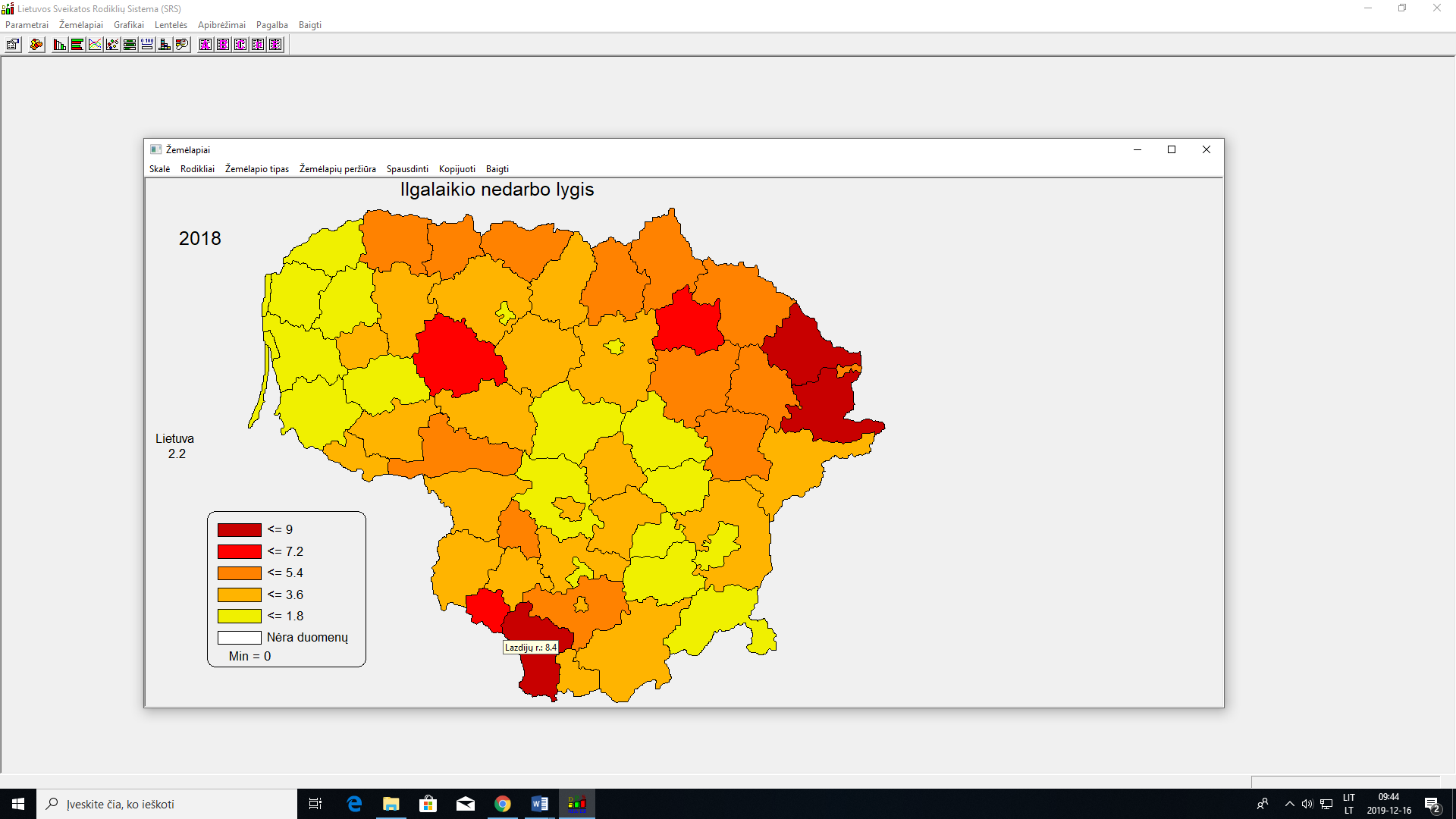 2 pav. Ilgalaikio nedarbo lygis (proc.)Šaltinis: Užimtumo tarnyba prie Socialinės apsaugos ir darbo ministerijosLietuvoje vaikai iš šeimų su mažomis pajamomis priskiriami rizikos sveikatai grupei ir, įstatymo numatyta tvarka, tokie mokiniai mokykloje turi teisę gauti nemokamą maitinimą. Lazdijų rajono savivaldybėje aukštas tėvų ilgalaikio nedarbo lygis glaudžiai susijęs su mokinių, gaunančių nemokamą maitinimą mokyklose, rodikliu. 2018 m. Lazdijų rajone buvo 650 vaikų, gaunančių nemokamą maitinimą (rodiklis – 320,0/1000 vaikų, Lietuvoje – 148,9/1000 vaikų). Rodiklio reikšmė daugiau kaip 2 kartus viršija respublikos rodiklį (3 pav.). Tokiam rodiklio pasiskirstymui įtakos turi blogesnė savivaldybės socialinė padėtis (ilgalaikis nedarbas, mažesnės pajamos šeimoje).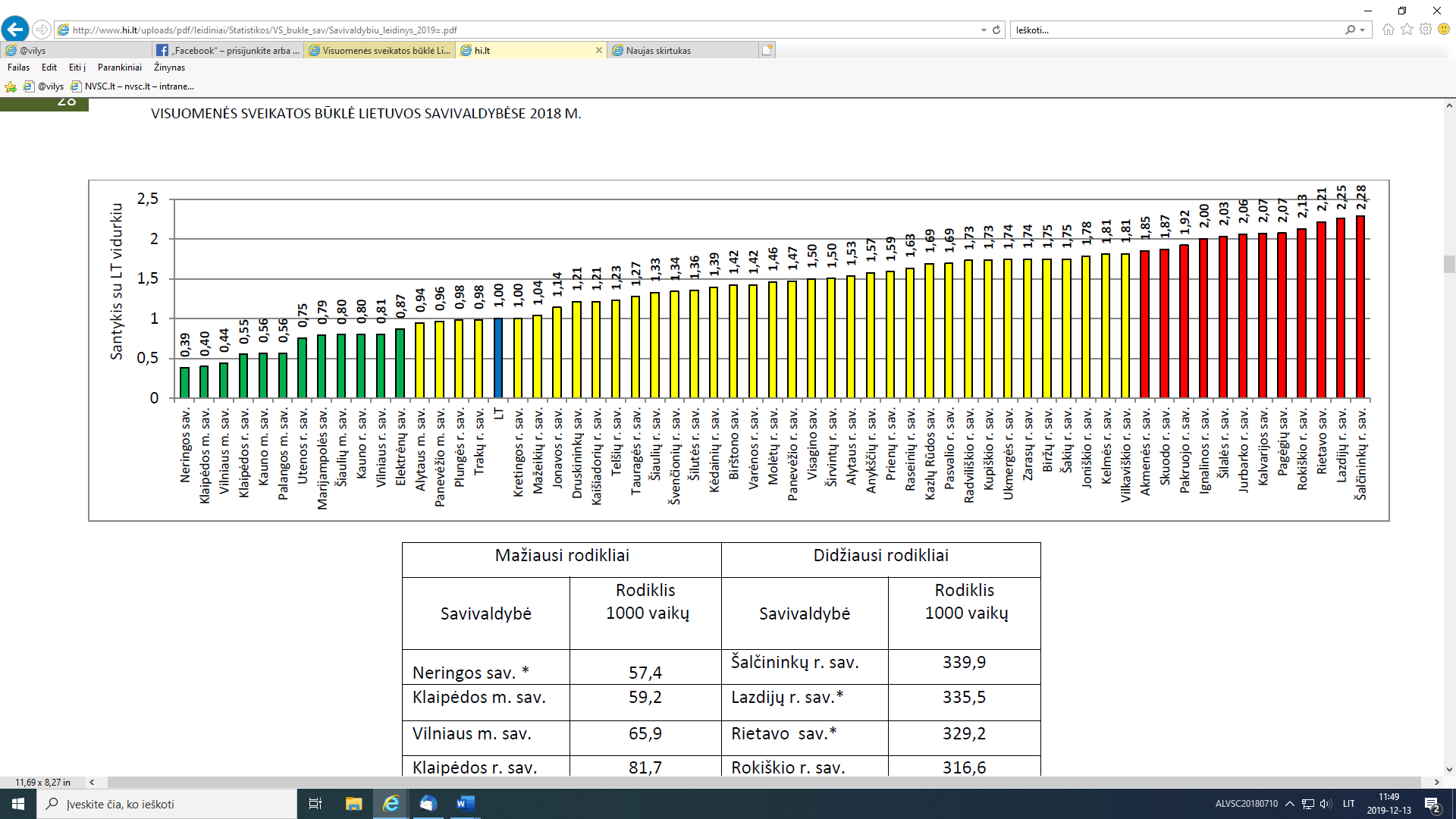 3 pav. Mokinių, gaunančių nemokamą maitinimą mokyklose, skaičius 1000 vaikų (santykis su LT vidurkiu)Šaltinis: Higienos instituto Sveikatos informacijos centrasLazdijų rajono savivaldybėje 2018 m. socialinę pašalpą gavo 1501 asmuo. Lazdijų rajono savivaldybė blogąja prasme ,,pirmauja“ ir šiuo rodikliu. Lietuvoje iš 1000 gyventojų 25 asmenys gauna socialinę pašalpą, Lazdijų savivaldybėje – beveik 80 (Lietuvos rodiklį viršija daugiau kaip 3 kartus) (4 pav.).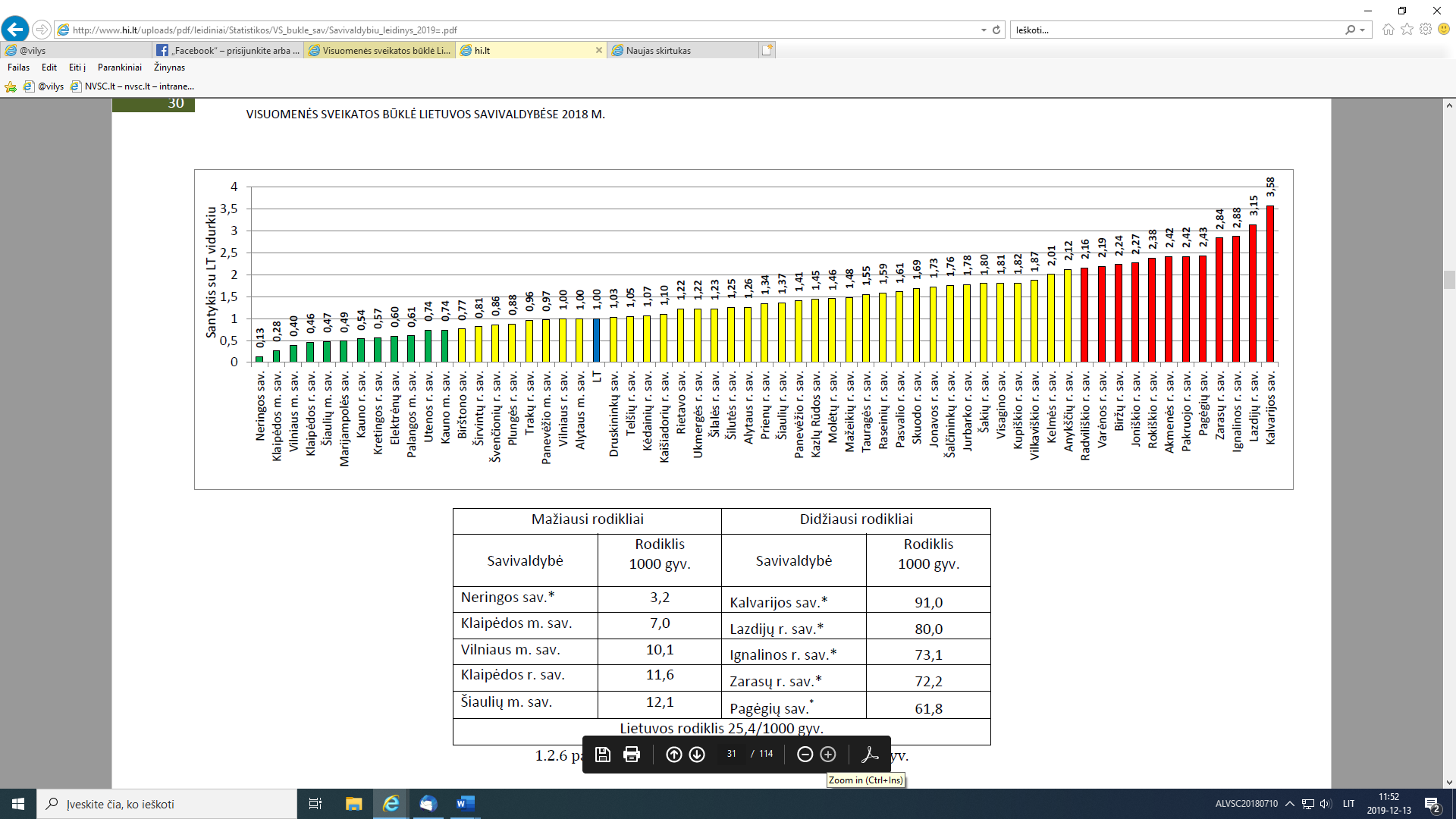 4 pav. Socialinė pašalpos gavėjų skaičius 1000 gyv.  (santykis su LT vidurkiu)Šaltinis: Higienos instituto Sveikatos informacijos centras3.2 LAZDIJŲ RAJONO GYVENTOJŲ MIRTINGUMAS NUO KRAUJOTAKOS SISTEMOS LIGŲ	Tiek Lietuvos, tiek Lazdijų rajono gyventojų mirties priežasčių struktūra jau daugelį metų išlieka nepakitusi. Remiantis Higienos instituto sveikatos informacijos centro duomenimis, 2018 m. Lazdijų rajono savivaldybėje mirė 399 žmonės (2017 m. – 425). Lazdijų rajono savivaldybėje, kaip ir Lietuvoje daugiausiai žmonių mirė nuo kraujotakos sistemos ligų, piktybinių navikų ir išorinių mirties priežasčių. 2018 m. dėl šių priežasčių mirė 85,7 proc. visų mirusiųjų. 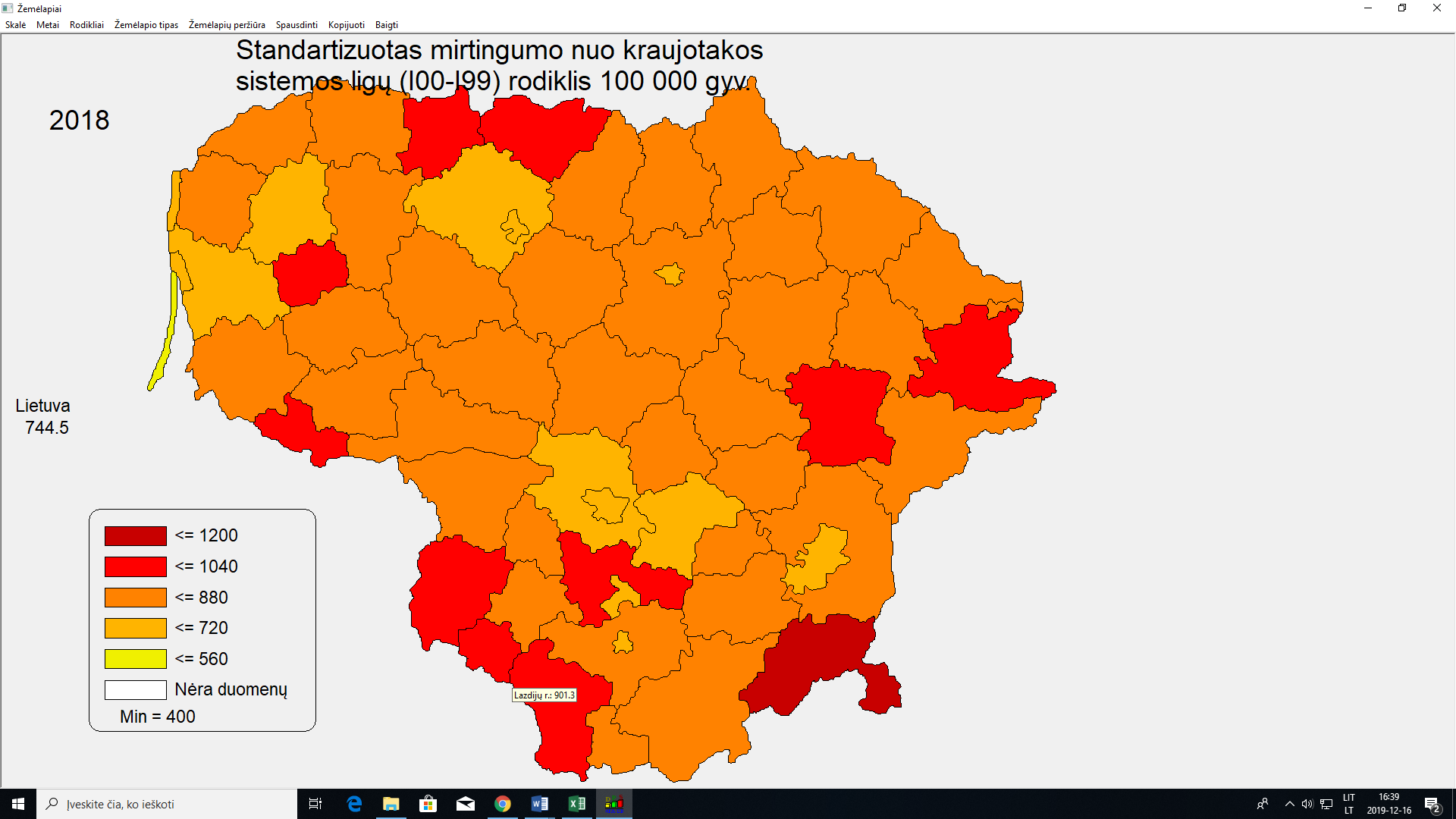 5 pav. Mirtingumo nuo kraujotakos sistemos ligų (I00-I99) rodiklis 100 000 gyv. (santykis su LT vidurkiu)Šaltinis: Higienos instituto Sveikatos informacijos centras	Nuo kraujotakos sistemos ligų mirė daugiau nei pusė, t. y. 248 Lazdijų rajono savivaldybės gyventojai (standartizuotas mirtingumo rodiklis – 901,3/100 000 gyv.). Vertinant šalies savivaldybių rodiklius 2018 m. Lazdijų rajono gyventojų mirtingumas nuo kraujotakos sistemos ligų buvo 21,1 proc. didesnis už respublikos vidurkį (5 pav.).Analizuojant 2009–2018 m. mirtingumo rodiklius galima teigti, kad mirusiųjų nuo kraujotakos sistemos ligų skaičius Lazdijų rajono savivaldybėje per 2009–2015 m. laikotarpį augo greičiau nei Lietuvoje. Ryškus šio rodiklio sumažėjimas buvo stebimas 2016 m., tačiau nuo 2017 m. mirtingumo rodiklis vėl yra aukštas. Lyginant Lazdijų rajono savivaldybės mirtingumo nuo kraujagyslių sistemos ligų rodiklį su 2016 m., 2018 m. šis rodiklis padidėjo 67,6 proc. (6 pav.).6 pav. Mirusiųjų nuo kraujotakos sistemos ligų skaičius (I00-I99) 100 000 gyv.Šaltinis: Higienos instituto Sveikatos informacijos centras3.3 II TIPO CUKRINIO DIABETO PAPLITIMAS LAZDIJŲ RAJONE	Cukrinis diabetas – sparčiai plintanti lėtinė liga, įgaunanti epidemijos mastą daugelyje šalių. 2018 m. duomenimis, Lietuvoje ambulatorines paslaugas teikiančiose ASPĮ naujai užregistruoti 15857 II tipo cukrinio diabeto atvejai, Lazdijų rajono savivaldybėje – 130. Analizuojant 3 metų vidurkį, didžiausias sergamumo rodiklis nustatytas Lazdijų rajono savivaldybėje – 112,0/10 000 gyv. (Lietuvoje – 56,6/10 000 gyv.) (7 pav.).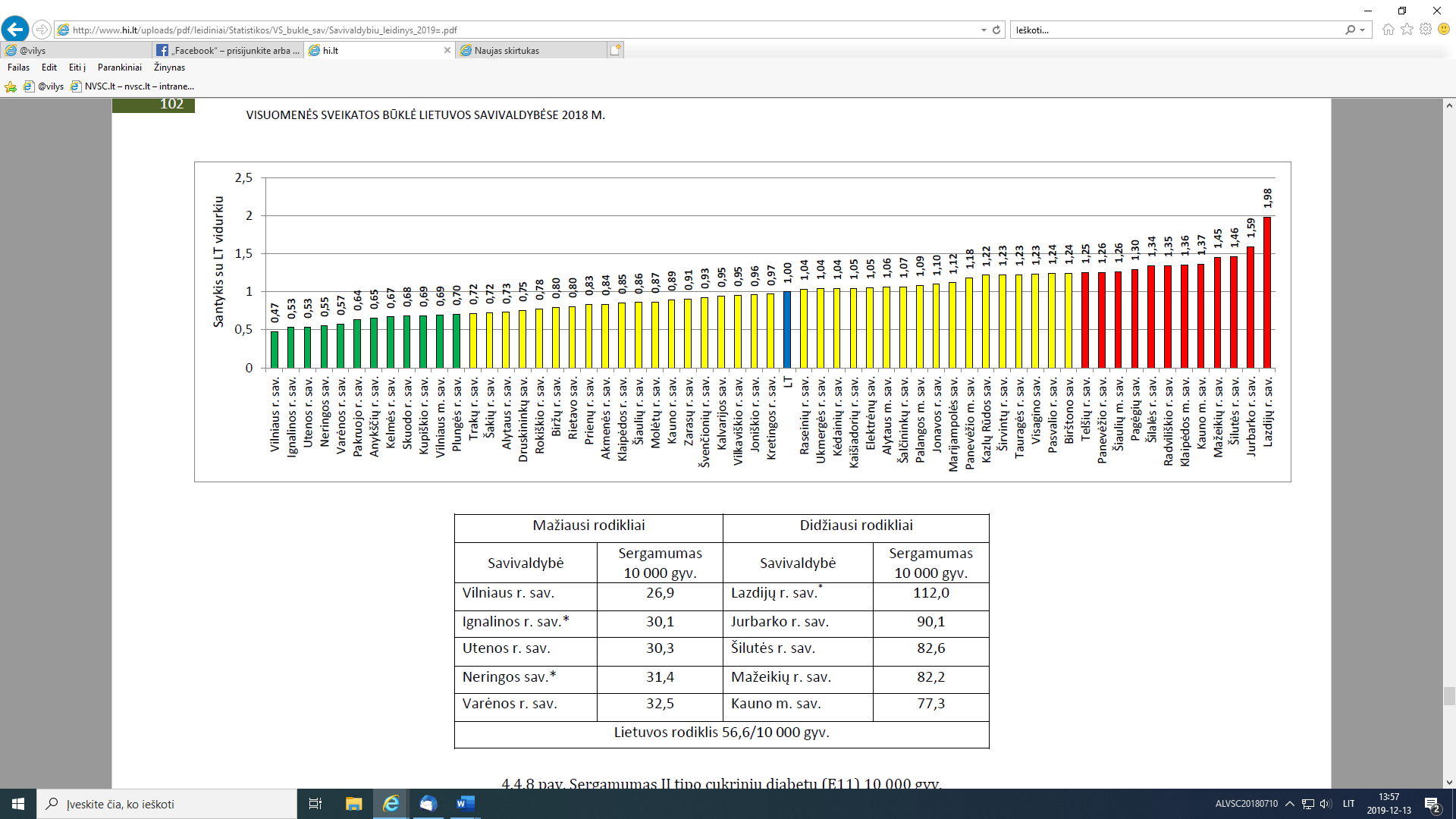 7 pav. Sergamumas II tipo cukriniu diabetu (E11) 10 000 gyv.Šaltinis: Higienos instituto Sveikatos informacijos centrasLazdijų rajono savivaldybėje 2018 m. II tipo cukriniu diabetu moterų sirgo daugiau negu vyrų: 358 moterys ir 248 vyrai (ligotumo rodikliai). Analizuojant Lazdijų rajono ligotumo duomenis pagal amžių, daugiausiai sergančių II tipo cukriniu diabetu yra vyresnio amžiaus gyventojai. Lyginant su Lietuva, nustatyta, kad Lazdijų rajono savivaldybėje 45–64 metų amžiaus grupėje ligotumas buvo didesnis nei Lietuvoje (žr. 8 pav.). 8 pav. Ligotumas II tipo cukriniu diabetu (E11) pagal amžiaus grupes Lazdijų r. 2018 m. (proc.)Šaltinis: Higienos instituto Sveikatos informacijos centras; VSB skaičiavimai 4. LAZDIJŲ RAJONO SAVIVALDYBĖS SUAUGUSIŲJŲ GYVENTOJŲ GYVENSENOS TYRIMASPirmą kartą Lietuvoje 2018 m. kovo–gegužės mėnesiais buvo atliktas suaugusiųjų gyvensenos tyrimas. Jo rezultatai atskleidė ne tik esamą šalyje gyvensenos ir sveikatos elgsenos situaciją, bet ir savivaldybėje egzistuojančius gyvensenos įpročius. Lazdijų rajono savivaldybės suaugusiųjų gyvensenos tyrimo duomenų bazę sudarė 414 respondentų užpildytos anketos (196 vyrai ir 216 moterys). Rodikliai suskirstyti į tris grupes: (1) gyvenimo kokybės, sveikatos ir laimingumo vertinimas, prislėgta nuotaika bei bendravimas; (2) sveikatos elgsena (fizinis aktyvumas ir mitybos įpročiai); (3) rizikingas elgesys (tabako, elektroninių cigarečių rūkymas ir alkoholio, narkotinių medžiagų vartojimas).	Fizinis aktyvumas ir mitybaVertinant Lazdijų rajono savivaldybės suaugusių gyventojų fizinį aktyvumą ir mitybos įpročius, 53,4 proc. apklausos dalyvių nurodė, kad aktyvia fizine veikla užsiima bent po 30 min. 5 dienas per savaitę ar dažniau (Lietuvoje – 40,5 proc.). Tik 38,6 proc. apklausos dalyvių nurodė, kad bent kartą per dieną ar dažniau valgo daržoves, o 31,2 proc. – vaisius (Lietuvoje – 42,0 proc. ir 34,7 proc.). 38,3 proc. apklaustųjų nurodė, kad nededa papildomai druskos į jau paruoštą maistą (Lietuvoje – 43,8 proc.).	Sveikatai rizikingas elgesysTyrimas nustatė gana aukštus sveikatai rizikingo elgesio rodiklius. Lazdijų rajono savivaldybės 24,2 proc. respondentų nurodė, kad per paskutines 30 d. kasdien rūkė tabako gaminius, elektronines cigaretes rūkė 0,2 proc. apklaustųjų (Lietuvoje tabako gaminius kasdien rūkė – 17,3 proc. ir elektronines cigaretes – 1,1 proc.).Apklaustųjų dalis, kurie per paskutines 30 dienų kasdien vartojo alkoholinius gėrimus, buvo 0,8 proc. (Lietuvoje – 1,5 proc.), o vartojusių alkoholį kartą per savaitę ir dažniau – 23,1 proc. (Lietuvoje – 22,0 proc.). Suaugusiųjų, kurie per paskutinius 12 mėn. vartojo alkoholinius gėrimus kartą per savaitę ir dažniau dalis Lazdijų rajono savivaldybėje yra 20,6 proc. (Lietuvoje – 15,7 proc.). Kalbant apie narkotinių ir psichotropinių medžiagų vartojimą be gydytojo paskyrimo, bent kartą vartojusių asmenų per paskutines 30 dienų buvo 1,2 proc. (Lietuvoje – 2,1 proc.), o per paskutinius 12 mėn. – 3,4 proc. (Lietuvoje – 3,2 proc.).	Gyvenimo kokybė ir sveikataLazdijų rajono savivaldybėje 62,1 proc. apklausos dalyvių, atsakydami į klausimą, kaip jie vertina savo gyvenimo kokybę, nurodė, kad ji gera ar labai gera (Lietuvoje – 61,8 proc.). Gerai ir labai gerai savo sveikatą įvertino 59,6 proc. respondentų (Lietuvoje – 58,1 proc.).Jaučiasi laimingi ir labai laimingi 55,3 proc. apklaustųjų (Lietuvoje – 58,1 proc.). Tyrimas atskleidė, kad 17,2 proc. respondentų per praėjusį mėnesį buvo apėmusi prislėgta nuotaika ar nerimas šiek tiek labiau ir daug labiau nei anksčiau (Lietuva – 16,6 proc.).Vertinant atsakymus į klausimus apie bendravimą su šeimos nariais, giminaičiais ir draugais, 96,1 proc. apklaustųjų nurodė, kad su šeimos nariais bendrauja bent kelis kartus per mėnesį (Lietuvos vidurkis – 94,2 proc.), su giminaičiais tokiu pat dažnumu bendrauja 80,7 proc. apklaustųjų (Lietuvoje – 77,2 proc.), o su draugais – 85,2 proc. respondentų (Lietuvoje – 83,5 proc.).5. IŠVADOSLietuvos statistikos departamento duomenimis, Lazdijų rajono savivaldybėje stebimas gyventojų skaičiaus mažėjimas. Nuo 2008 m. pradžios iki 2018 m. pradžios, rajono savivaldybės gyventojų skaičius sumažėjo 4787 gyventojais. Tam didelę įtaką galimai turėjo emigracija ir natūrali gyventojų kaita. Lazdijų rajono savivaldybėje ilgalaikis nedarbo lygis yra didžiausias šalyje. 2018 m. Lazdijų rajone buvo registruoti 957 ilgalaikiai bedarbiai (rodiklis – 8,4/100 gyv., Lietuvoje – 2,2/100 gyv.). Aukštas tėvų ilgalaikio nedarbo lygis glaudžiai susijęs su mokinių, gaunančių nemokamą maitinimą mokyklose, rodikliu. 2018 m. Lazdijų rajone buvo 650 vaikų, gaunančių nemokamą maitinimą. Rodiklio reikšmė daugiau kaip 4 kartus viršija respublikos rodiklį. Lazdijų rajono savivaldybė pirmauja blogąja prasme ir socialinių pašalpų gavėjų skaičiumi. (Lietuvos rodiklį viršija daugiau kaip 3 kartus).Vertinant šalies savivaldybių rodiklius 2018 m. Lazdijų rajono gyventojų mirtingumas nuo kraujotakos sistemos ligų buvo 21,1 proc. didesnis už respublikos vidurkį. Analizuojant 2009–2018 m. mirtingumo rodiklius galima teigti, kad mirusiųjų nuo kraujotakos sistemos ligų skaičius Lazdijų rajono savivaldybėje per 2009–2015 m. laikotarpį augo greičiau nei Lietuvoje. Analizuojant 3 metų sergamumo II tipo cukriniu diabetu vidurkį, didžiausias sergamumo rodiklis nustatytas Lazdijų rajono savivaldybėje – 112,0/10 000 gyv. (Lietuvoje – 56,6/10 000 gyv.). Analizuojant Lazdijų rajono ligotumo duomenis pagal amžių, daugiausiai sergančių II tipo cukriniu diabetu yra vyresnio amžiaus gyventojai. Lyginant su Lietuva, nustatyta, kad Lazdijų rajono savivaldybėje 45–64 metų amžiaus grupėje ligotumas buvo didesnis nei Lietuvoje. Suaugusiųjų gyvensenos tyrimo duomenimis nustatyta, kad 53,4 proc. apklausos dalyvių nurodė, kad aktyvia fizine veikla užsiima bent po 30 min. 5 dienas per savaitę ar dažniau (Lietuvoje – 40,5 proc.). Tik 38,6 proc. apklausos dalyvių nurodė, kad bent kartą per dieną ar dažniau valgo daržoves, o 31,2 proc. – vaisius. 24,2 proc. respondentų savivaldybėje nurodė, kad per paskutines 30 d. kasdien rūkė tabako gaminius (Lietuvoje – 17,3 proc.). Suaugusiųjų, kurie per paskutinius 12 mėn. vartojo alkoholinius gėrimus kartą per savaitę ir dažniau dalis Lazdijų rajono savivaldybėje yra 20,6 proc. (Lietuvoje – 15,7 proc.).6. REKOMENDACIJOSSiekiant kurti saugesnę socialinę aplinką, mažinti sveikatos netolygumus ir socialinę atskirtį, siūloma skatinti glaudesnį sveikatos priežiūros, socialinės apsaugos ir kitų sistemų bendradarbiavimą politiniame lygmenyje. Pagrindinis dėmesys ir toliau turi būti skiriamas mirtingumui nuo širdies ir kraujagyslių ligų, kuris išlieka pagrindine rajono gyventojų mirties priežastimi ir galimai sąlygoja aukštą išvengiamą mirtingumą. 1. Išvengiamam mirtingumui mažinti siūlomos šios pirminės profilaktikos priemonės, keičiant gyventojų sveikatai rizikingą elgseną: 1.1. skatinti fizinį aktyvumą. Ypatingą dėmesį skirti vaikų ir jaunimo fiziniam aktyvumui bei asmenų, vyresnių nei 65 m. amžiaus;1.2. plėtoti fizinio aktyvumo veikloms palankią infrastruktūrą ir ypač vietovėse, kur gyvena mažesnes pajamas gaunantys asmenys; 1.3. sudaryti saugias sąlygas gyventojams rinktis kelionę į darbą ar mokyklą dviračiu ar pėsčiomis; 1.4. skatinti pirminiame asmens sveikatos priežiūros lygmenyje dirbančius sveikatos priežiūros specialistus (šeimos gydytojus, įstaigų vadovus) identifikuoti asmenis, kurių fizinis aktyvumas yra nepakankamas ir nukreipti juos dalyvauti Visuomenės sveikatos biuro  fizinio aktyvumo užsiėmimuose pagal asmens sveikatos būklę; 1.5. skatinti nevyriausybines organizacijas organizuoti fizinio aktyvumo užsiėmimus šeimos gydytojų nukreiptiems asmenims, atsižvelgiant į jų sveikatos būklę. 2. Gerinti mitybos raštingumą:2.1. vykdyti suaugusių gyventojų sveikos mitybos mokymą, remiantis sveikatos apsaugos ministro patvirtintomis rekomendacijomis;2.2. konsultuoti mokyklų darbuotojus, atsakingus už vaikų maitinimą, vaikų tėvus sveikos mitybos klausimais. Būtina numatyti priemones, skatinančias vaisių ir daržovių vartojimą.3. Psichotropinių medžiagų vartojimo mažinimas. Ypatingą dėmesį skirti vaikų ir jaunimo  alkoholio, tabako, narkotikų ir kitų psichotropinių medžiagų vartojimo prevencijai :3.1. švenčių, skirtų vaikams ir jaunimui, parodų, koncertų, teatro spektaklių, cirko ir kitų renginių metu uždrausti prekybą alkoholiniais gėrimais;3.2. užtikrinti bendradarbiavimą tarp psichikos sveikatos centrų, priklausomybės ligų centrų ir kitų institucijų specialistų, nukreipiant ir suteikiant pagalbą priklausomiems nuo alkoholio asmenims; 3.3. taikyti intervencijas mokiniams ir jų aplinkai. 4. Gerinti antrinę profilaktiką, siekiant geresnio lėtinių neinfekcinių ligų išaiškinimo pirminėje sveikatos priežiūroje. Siūlomos priemonės: 4.1. vykdyti papildomą stebėseną dėl arterinės hipertenzijos, cukrinio diabeto išaiškinimo pirminės sveikatos priežiūros įstaigose; 4.2. gerinti nacionalinių profilaktinių programų, finansuojamų PSDF lėšomis, vykdymą pirminės asmens sveikatos priežiūros įstaigose. Numatyti bendrus pirminės sveikatos priežiūros įstaigų ir visuomenės sveikatos biuro veiksmus, informuojant gyventojus. Formuojant savivaldybės strategiją, būtina iškelti sveikatos stiprinimą, kaip prioritetą ir atsižvelgti į galimybę įtraukti sveikatos raštingumą į visas veiklos sritis bei politines kryptis.Ataskaitą parengė:Lazdijų rajono savivaldybės visuomenės sveikatos biuro visuomenės sveikatos specialistė, vykdanti visuomenės sveikatos stebėseną Laima Strašinskienė tel. (8-318) 52075, el. p. laima.strasinskiene@lazdijai.ltSUDERINTA:Socialinės paramos ir sveikatos skyriaus savivaldybės gydytoja (vyr. specialistė) Lina Džiaukštienė2020 01 10LSP tikslasUždaviniaiRodiklisSavivaldybės reikšmė (tikrasis analizuojamų metų rodiklis)Savivaldybės reikšmė (3 metų vidurkis)Lietuvos rodiklisMažiausia rodiklio reikšmėDidžiausia rodiklio reikšmėSantykis savivaldybė/LietuvaStrateginis tikslas – pasiekti, kad 2025 m. šalies gyventojai būtų sveikesni ir gyventų ilgiau, pagerėtų gyventojų sveikata ir sumažėtų sveikatos netolygumaiStrateginis tikslas – pasiekti, kad 2025 m. šalies gyventojai būtų sveikesni ir gyventų ilgiau, pagerėtų gyventojų sveikata ir sumažėtų sveikatos netolygumaiVidutinė tikėtina gyvenimo trukmė73,273,276,069,978,60,95Strateginis tikslas – pasiekti, kad 2025 m. šalies gyventojai būtų sveikesni ir gyventų ilgiau, pagerėtų gyventojų sveikata ir sumažėtų sveikatos netolygumaiStrateginis tikslas – pasiekti, kad 2025 m. šalies gyventojai būtų sveikesni ir gyventų ilgiau, pagerėtų gyventojų sveikata ir sumažėtų sveikatos netolygumaiIšvengiamas mirtingumas26,328,830,524,641,00,951 tikslas. Sukurti saugesnę socialinę aplinką, mažinti sveikatos netolygumus ir socialinę atskirtį1.1. Sumažinti skurdo lygį ir nedarbąMirtingumas dėl savižudybių (X60-X84) 100 000 gyventojų42,342,724,40,079,51,621 tikslas. Sukurti saugesnę socialinę aplinką, mažinti sveikatos netolygumus ir socialinę atskirtį1.1. Sumažinti skurdo lygį ir nedarbąStandartizuotas mirtingumo dėl savižudybių rodiklis (X60-X84) 100 000 gyventojų42,142,4723,80,075,71,781 tikslas. Sukurti saugesnę socialinę aplinką, mažinti sveikatos netolygumus ir socialinę atskirtį1.1. Sumažinti skurdo lygį ir nedarbąBandymų žudytis skaičius (X60-X64, X66-X84) 100 000 gyventojų37,032,542,119,281,10,771 tikslas. Sukurti saugesnę socialinę aplinką, mažinti sveikatos netolygumus ir socialinę atskirtį1.1. Sumažinti skurdo lygį ir nedarbąMokyklinio amžiaus vaikų, nesimokančių mokyklose, skaičius 1000 gyventojų93,182,969,135,2220,21,201 tikslas. Sukurti saugesnę socialinę aplinką, mažinti sveikatos netolygumus ir socialinę atskirtį1.1. Sumažinti skurdo lygį ir nedarbąSocialinės rizikos šeimų skaičius 1000 gyventojų4,64,83,30,38,71,441 tikslas. Sukurti saugesnę socialinę aplinką, mažinti sveikatos netolygumus ir socialinę atskirtį1.1. Sumažinti skurdo lygį ir nedarbąIlgalaikio nedarbo lygis8,48,22,20,38,23,761 tikslas. Sukurti saugesnę socialinę aplinką, mažinti sveikatos netolygumus ir socialinę atskirtį1.1. Sumažinti skurdo lygį ir nedarbąGyventojų skaičiaus pokytis 1 000 gyventojų-18,9-22,9-5,3-23,78,44,371 tikslas. Sukurti saugesnę socialinę aplinką, mažinti sveikatos netolygumus ir socialinę atskirtį1.2. Sumažinti socialinę ekonominę gyventojų diferenciaciją šalies ir bendruomenių lygmeniuMirtingumas dėl išorinių priežasčių (V00–Y98) 100 000 gyventojų111,1136,793,441,8203,11,461 tikslas. Sukurti saugesnę socialinę aplinką, mažinti sveikatos netolygumus ir socialinę atskirtį1.2. Sumažinti socialinę ekonominę gyventojų diferenciaciją šalies ir bendruomenių lygmeniuStandartizuotas mirtingumo dėl išorinių priežasčių rodiklis (V00–Y98) 100 000 gyventojų101,5126,891,046,2192,41,391 tikslas. Sukurti saugesnę socialinę aplinką, mažinti sveikatos netolygumus ir socialinę atskirtį1.2. Sumažinti socialinę ekonominę gyventojų diferenciaciją šalies ir bendruomenių lygmeniuMokinių, gaunančių nemokamą maitinimą mokyklose, skaičius 1000 gyventojų320,0335,5148,957,4339,92,251 tikslas. Sukurti saugesnę socialinę aplinką, mažinti sveikatos netolygumus ir socialinę atskirtį1.2. Sumažinti socialinę ekonominę gyventojų diferenciaciją šalies ir bendruomenių lygmeniuSocialinės pašalpos gavėjų skaičius 1000 gyventojų79,480,025,43,291,03,151 tikslas. Sukurti saugesnę socialinę aplinką, mažinti sveikatos netolygumus ir socialinę atskirtį1.2. Sumažinti socialinę ekonominę gyventojų diferenciaciją šalies ir bendruomenių lygmeniuSergamumas (nauji atvejai) tuberkulioze (A15-A19) 100 000 gyventojų 42,365,032,90,088,41,511 tikslas. Sukurti saugesnę socialinę aplinką, mažinti sveikatos netolygumus ir socialinę atskirtį1.2. Sumažinti socialinę ekonominę gyventojų diferenciaciją šalies ir bendruomenių lygmeniuSergamumas (nauji atvejai ir recidyvai) tuberkulioze (A15-A19) 100 000 gyventojų47,649,637,90,088,41,712 tikslas. Sukurti sveikatai palankią fizinę darbo ir gyvenamąją aplinką2.1. Kurti saugias darbo ir sveikas buities sąlygas, didinti prekių ir paslaugų vartotojų saugumąAsmenų, žuvusių ar sunkiai sužalotų dėl nelaimingų atsitikimų darbe, skaičius 10000 darbingo amžiaus gyv.0,00,00,90,03,90,002 tikslas. Sukurti sveikatai palankią fizinę darbo ir gyvenamąją aplinką2.1. Kurti saugias darbo ir sveikas buities sąlygas, didinti prekių ir paslaugų vartotojų saugumąSusižalojimo dėl nukritimo atvejų skaičius (W00-W19) . amžiaus grupėje 10 000 gyventojų150,7152,1150,7104,9212,01,002 tikslas. Sukurti sveikatai palankią fizinę darbo ir gyvenamąją aplinką2.1. Kurti saugias darbo ir sveikas buities sąlygas, didinti prekių ir paslaugų vartotojų saugumąDarbingo amžiaus asmenų, pirmą kartą pripažintų neįgaliais, skaičius 10 000 gyventojų101,069,367,145,3125,91,032 tikslas. Sukurti sveikatai palankią fizinę darbo ir gyvenamąją aplinką2.1. Kurti saugias darbo ir sveikas buities sąlygas, didinti prekių ir paslaugų vartotojų saugumąSergamumas žarnyno infekcinėmis ligomis (A00-A08) 10 000 gyventojų31,753,574,90,0140,90,712 tikslas. Sukurti sveikatai palankią fizinę darbo ir gyvenamąją aplinką2.2. Kurti palankias sąlygas saugiai leisti laisvalaikįMirtingumas dėl atsitiktinio paskendimo (W65-W74) 100 000 gyventojų10,615,45,50,020,22,782 tikslas. Sukurti sveikatai palankią fizinę darbo ir gyvenamąją aplinką2.2. Kurti palankias sąlygas saugiai leisti laisvalaikįStandartizuotas mirtingumo dėl atsitiktinio paskendimo rodiklis (W65-W74) 100 000 gyventojų7,414,35,50,019,62,62 tikslas. Sukurti sveikatai palankią fizinę darbo ir gyvenamąją aplinką2.2. Kurti palankias sąlygas saugiai leisti laisvalaikįMirtingumas dėl nukritimo (W00-W19) 100 000 gyventojų5,322,216,10,038,11,382 tikslas. Sukurti sveikatai palankią fizinę darbo ir gyvenamąją aplinką2.2. Kurti palankias sąlygas saugiai leisti laisvalaikįStandartizuotas mirtingumo dėl nukritimo rodiklis (W00-W19) 100 000 gyventojų4,116,315,30,032,61,062 tikslas. Sukurti sveikatai palankią fizinę darbo ir gyvenamąją aplinką2.3. Mažinti avaringumą ir traumų kelių eismo įvykiuose skaičiųMirtingumas dėl transporto įvykių (V00-V99) 100000 gyv.0,08,58,00,025,41,072 tikslas. Sukurti sveikatai palankią fizinę darbo ir gyvenamąją aplinką2.3. Mažinti avaringumą ir traumų kelių eismo įvykiuose skaičiųStandartizuotas mirtingumo dėl transporto įvykių rodiklis (V00-V99) 100 000 gyventojų0,010,07,90,026,31,262 tikslas. Sukurti sveikatai palankią fizinę darbo ir gyvenamąją aplinką2.3. Mažinti avaringumą ir traumų kelių eismo įvykiuose skaičiųPėsčiųjų mirtingumas dėl transporto įvykių (V00-V09) 100 000 gyventojų0,05,133,00,019,21,692 tikslas. Sukurti sveikatai palankią fizinę darbo ir gyvenamąją aplinką2.3. Mažinti avaringumą ir traumų kelių eismo įvykiuose skaičiųTransporto įvykiuose patirtų traumų (V00-V99) skaičius 100 000 gyventojų68,071,858,929,3136,31,222 tikslas. Sukurti sveikatai palankią fizinę darbo ir gyvenamąją aplinką2.4. Mažinti oro, vandens ir dirvožemio užterštumą, triukšmąĮ atmosferą iš stacionarių taršos šaltinių išmestų teršalų kiekis, tenkantis 1 kvadratiniam kilometrui9798101063343820,102 tikslas. Sukurti sveikatai palankią fizinę darbo ir gyvenamąją aplinką2.4. Mažinti oro, vandens ir dirvožemio užterštumą, triukšmąViešai tiekiamo geriamojo vandens prieinamumas vartotojams (proc.)28,3-Nėra duomenųNėra duomenųNėra duomenų2 tikslas. Sukurti sveikatai palankią fizinę darbo ir gyvenamąją aplinką2.4. Mažinti oro, vandens ir dirvožemio užterštumą, triukšmąNuotekų tvarkymo paslaugų prieinamumas vartotojams (proc.)23,6-Nėra duomenųNėra duomenųNėra duomenų3 tikslas. Formuoti sveiką gyvenseną ir jos kultūrą3.1. Sumažinti alkoholinių gėrimų, tabako vartojimą, neteisėtą narkotinių ir psichotropinių medžiagų vartojimą ir prieinamumąMirtingumas dėl priežasčių, susijusių su narkotikų vartojimu 100 000 gyventojų0,01,73,00,034,90,583 tikslas. Formuoti sveiką gyvenseną ir jos kultūrą3.1. Sumažinti alkoholinių gėrimų, tabako vartojimą, neteisėtą narkotinių ir psichotropinių medžiagų vartojimą ir prieinamumąStandartizuotas mirtingumo dėl priežasčių, susijusių su narkotikų vartojimu, rodiklis 100 000 gyventojų0,03,03,10,024,80,983 tikslas. Formuoti sveiką gyvenseną ir jos kultūrą3.1. Sumažinti alkoholinių gėrimų, tabako vartojimą, neteisėtą narkotinių ir psichotropinių medžiagų vartojimą ir prieinamumąMirtingumas dėl priežasčių, susijusių su alkoholio vartojimu 100 000 gyventojų26,413,718,10,046,50,763 tikslas. Formuoti sveiką gyvenseną ir jos kultūrą3.1. Sumažinti alkoholinių gėrimų, tabako vartojimą, neteisėtą narkotinių ir psichotropinių medžiagų vartojimą ir prieinamumąStandartizuotas mirtingumo dėl priežasčių, susijusių su alkoholio vartojimu, rodiklis 100 000 gyventojų32,115,617,70,045,10,883 tikslas. Formuoti sveiką gyvenseną ir jos kultūrą3.1. Sumažinti alkoholinių gėrimų, tabako vartojimą, neteisėtą narkotinių ir psichotropinių medžiagų vartojimą ir prieinamumąNusikalstamos veikos, susijusios su disponavimu narkotinėmis medžiagomis ir jų kontrabanda (nusikaltimai) 42,329,185,83,9442,10,343 tikslas. Formuoti sveiką gyvenseną ir jos kultūrą3.1. Sumažinti alkoholinių gėrimų, tabako vartojimą, neteisėtą narkotinių ir psichotropinių medžiagų vartojimą ir prieinamumąGyventojų skaičius, tenkantis vienai licencijai verstis mažmenine prekyba tabako gaminiais 185,3163,4189,949,8415,90,863 tikslas. Formuoti sveiką gyvenseną ir jos kultūrą3.1. Sumažinti alkoholinių gėrimų, tabako vartojimą, neteisėtą narkotinių ir psichotropinių medžiagų vartojimą ir prieinamumąGyventojų skaičius, tenkantis vienai licencijai verstis mažmenine prekyba alkoholiniais gėrimais167,3148,5166,832,5359,20,893 tikslas. Formuoti sveiką gyvenseną ir jos kultūrą3.2. Skatinti sveikos mitybos įpročiusKūdikių, išimtinai žindytų iki 6 mėn. amžiaus, dalis (proc.)60,237,636,711,773,51,024 tikslas. Užtikrinti kokybišką ir efektyvią sveikatos priežiūrą, orientuotą į gyventojų poreikius4.1. Užtikrinti sveikatos sistemos tvarumą ir kokybę, plėtojant sveikatos technologijas, kurių efektyvumas pagrįstas mokslo įrodymaisIšvengiamų hospitalizacijų skaičius 1000 gyventojų55,258,532,520,064,91,804 tikslas. Užtikrinti kokybišką ir efektyvią sveikatos priežiūrą, orientuotą į gyventojų poreikius4.1. Užtikrinti sveikatos sistemos tvarumą ir kokybę, plėtojant sveikatos technologijas, kurių efektyvumas pagrįstas mokslo įrodymaisIšvengiamų hospitalizacijų dėl diabeto ir jo komplikacijų skaičius1000 gyventojų9,49,06,94,110,01,314.2. Plėtoti sveikatos infrastruktūrą ir gerinti sveikatos priežiūros paslaugų kokybę, saugą, prieinamumą ir į pacientą orientuotą sveikatos priežiūrąSlaugytojų, tenkančių vienam gydytojui, skaičius2,82,72,01,26,21,324.2. Plėtoti sveikatos infrastruktūrą ir gerinti sveikatos priežiūros paslaugų kokybę, saugą, prieinamumą ir į pacientą orientuotą sveikatos priežiūrąŠeimos medicinos paslaugas teikiančių gydytojų skaičius 10 000 gyventojų6,36,87,22,613,60,954.2. Plėtoti sveikatos infrastruktūrą ir gerinti sveikatos priežiūros paslaugų kokybę, saugą, prieinamumą ir į pacientą orientuotą sveikatos priežiūrąApsilankymų pas gydytojus skaičius, tenkantis vienam gyventojui9,79,29,16,511,31,014.2. Plėtoti sveikatos infrastruktūrą ir gerinti sveikatos priežiūros paslaugų kokybę, saugą, prieinamumą ir į pacientą orientuotą sveikatos priežiūrąSergamumas (nauji atvejai) daugeliui vaistų atsparia tuberkulioze 100 000 gyv.0,05,13,10,013,91,364.2. Plėtoti sveikatos infrastruktūrą ir gerinti sveikatos priežiūros paslaugų kokybę, saugą, prieinamumą ir į pacientą orientuotą sveikatos priežiūrąSergamumas daugeliui vaistų atsparia tuberkulioze 100 000 gyv.0,00,06,10,017,20,04.2. Plėtoti sveikatos infrastruktūrą ir gerinti sveikatos priežiūros paslaugų kokybę, saugą, prieinamumą ir į pacientą orientuotą sveikatos priežiūrąSergamumas ŽIV ir lytiškai plintančiomis ligomis (B20-B24, A50-A64) 10 000 gyventojų0,00,02,20,05,10,04.3. Pagerinti motinos ir vaiko sveikatąKūdikių (vaikų iki . amžiaus) mirtingumas 1000 gyvų gimusių kūdikių6,84,33,40,016,51,274.3. Pagerinti motinos ir vaiko sveikatą2 metų amžiaus vaikų MMR1 (tymų, epideminio parotito, raudonukės vakcina, 1 dozė) skiepijimo apimtys 96,595,4292,183,099,51,044.3. Pagerinti motinos ir vaiko sveikatą1 metų amžiaus vaikų DTP3 (difterijos, stabligės, kokliušo) poliomielito ir B tipo Haemophilus influenzae infekcijos vakcinos (3 dozės) skiepijimo apimtys 93,594,292,370,097,71,024.3. Pagerinti motinos ir vaiko sveikatąTikslinės populiacijos dalis (proc.), dalyvavusi vaikų krūminių dantų dengimo silantinėmis medžiagomis programoje46,646,314,55,752,72,724.3. Pagerinti motinos ir vaiko sveikatąVaikų, neturinčių ėduonies pažeistų, plombuotų ir išrautų dantų, dalis (proc.)17,219,718,97,528,31,044.3. Pagerinti motinos ir vaiko sveikatąPaauglių (15–17 m.) gimdymų skaičius 1000 gyventojų3,23,94,40,015,80,884.4. Stiprinti lėtinių neinfekcinių ligų prevenciją ir kontrolęMirtingumas nuo kraujotakos sistemos ligų (I00-I99) 100 000 gyventojų1311,81288,8782,5418,41372,31,654.4. Stiprinti lėtinių neinfekcinių ligų prevenciją ir kontrolęStandartizuotas mirtingumo nuo kraujotakos sistemos ligų rodiklis (I00-I99) 100 000 gyventojų901,3908,8744,5619,51059,01,224.4. Stiprinti lėtinių neinfekcinių ligų prevenciją ir kontrolęMirtingumas nuo piktybinių navikų (C00-C96) 100 000 gyventojų386,1405,1286,6188,5407,61,414.4. Stiprinti lėtinių neinfekcinių ligų prevenciją ir kontrolęStandartizuotas mirtingumo nuo piktybinių navikų rodiklis (C00-C96) 100 000 gyventojų314,9324,7274,7219,6347,11,184.4. Stiprinti lėtinių neinfekcinių ligų prevenciją ir kontrolęMirtingumas nuo cerebrovaskulinių ligų (I60-I69) 100 000 gyventojų333,2340,2191,095,5610,51,784.4. Stiprinti lėtinių neinfekcinių ligų prevenciją ir kontrolęStandartizuotas mirtingumo nuo cerebrovaskulinių ligų rodiklis (I60-I69) 100 000 gyventojų220,1229,7181,883,8485,71,264.4. Stiprinti lėtinių neinfekcinių ligų prevenciją ir kontrolęSergamumas II tipo cukriniu diabetu (E11) 10 000 gyv.68,8112,056,626,9112,01,984.4. Stiprinti lėtinių neinfekcinių ligų prevenciją ir kontrolęTikslinės populiacijos dalis (proc.), dalyvavusi atrankinės mamografinės patikros dėl krūties vėžio finansavimo programoje34,234,750,213,871,70,694.4. Stiprinti lėtinių neinfekcinių ligų prevenciją ir kontrolęTikslinės populiacijos dalis (proc.), dalyvavusi gimdos kaklelio piktybinių navikų prevencinių priemonių, apmokamų iš Privalomojo sveikatos draudimo biudžeto lėšų, finansavimo programoje53,655,752,728,972,01,064.4. Stiprinti lėtinių neinfekcinių ligų prevenciją ir kontrolęTikslinės populiacijos dalis (proc.), dalyvavusi storosios žarnos vėžio ankstyvosios diagnostikos finansavimo programoje41,743,853,128,666,00,834.4. Stiprinti lėtinių neinfekcinių ligų prevenciją ir kontrolęTikslinės populiacijos dalis (proc.), dalyvavusi asmenų, priskirtinų širdies ir kraujagyslių ligų didelės rizikos grupei, atrankos ir prevencijos priemonių finansavimo programoje39,437,742,926,261,40,88Eil.Nr.RodiklisSavivaldy-bės rodiklisLietuvos vidurkisSuaugusiųjų gyvensenos stebėsenos rodikliaiSuaugusiųjų gyvensenos stebėsenos rodikliai1.	1.Suaugusiųjų, kurie bent kartą per dieną valgo vaisius, dalis31,234,72.	2.Suaugusiųjų, kurie bent kartą per dieną valgo daržoves (neįskaitant bulvių), dalis38,642,03.	3.Suaugusiųjų, kurie papildomai nededa druskos į paruoštą maistą, dalis38,343,84.	4.Suaugusiųjų, kurie per paskutines 30 dienų kasdien rūkė tabako gaminius, dalis24,217,35.	5.Suaugusiųjų, kurie per paskutines 30 dienų kasdien rūkė elektronines cigaretes, dalis0,21,16.	6.Suaugusiųjų, kurie per paskutines 30 dienų kasdien vartojo alkoholinius gėrimus, dalis0,81,57.	7.Suaugusiųjų, kurie per paskutines 30 dienų vartojo alkoholinius gėrimus kartą per savaitę ir dažniau, dalis23,122,08.	8.Suaugusiųjų, kurie per paskutinius 12 mėnesių vartojo alkoholinius gėrimus kartą per savaitę ir dažniau, dalis20,615,79.	9.Suaugusiųjų, kurie per paskutines 30 dienų bent kartą vartojo narkotinių ar psichotropinių medžiagų be gydytojo paskyrimo, dalis1,22,110.	10.Suaugusiųjų, kurie per paskutinius 12 mėnesių bent kartą vartojo narkotinių ar psichotropinių medžiagų be gydytojo paskyrimo, dalis3,43,211.	11.Suaugusiųjų, kurie užsiima energinga fizine veikla bent po 30 min. 5 dienas per savaitę ar dažniau, dalis53,440,512.	12.Suaugusiųjų, kurie bendrauja su šeimos nariais bent kelis kartus per mėnesį, dalis96,194,212.1Suaugusiųjų, kurie bendrauja su giminaičiais bent kelis kartus per mėnesį, dalis80,777,212.2Suaugusiųjų, kurie bendrauja su draugais bent kelis kartus per mėnesį, dalis85,283,513.	13.Suaugusiųjų, kuriuos per praėjusį mėnesį buvo apėmusi prislėgta nuotaika, nerimas šiek tiek labiau ir daug labiau nei anksčiau, dalis17,216,614.	14.Suaugusiųjų, kurie savo gyvenimo kokybę vertina kaip gerą ir labai gerą, dalis62,161,815.	15.Suaugusiųjų, kurie vertina savo sveikatą kaip gerą ir labai gerą, dalis59,658,116.	16.Suaugusiųjų, kurie jaučiasi laimingi ir labai laimingi, dalis55,358,1